Publicado en  el 13/11/2015 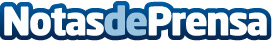 La Biblioteca se une a la lucha para la eliminación de la violencia contra la mujer con el cuentacuentos 'Mamá está triste'La escritora María Teresa Carretero narrará el sábado esta historia protagonizada por un niño de nueve años, que trata sobre la igualdad y sobre la importancia del respeto y el diálogo en las relacionesDatos de contacto:Nota de prensa publicada en: https://www.notasdeprensa.es/la-biblioteca-se-une-a-la-lucha-para-la_1 Categorias: Literatura Sociedad Murcia Entretenimiento http://www.notasdeprensa.es